							Gorzów Wielkopolski ………………                                                                                           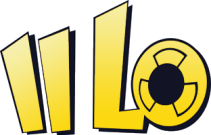 Deklaracja rodziców / opiekunów prawnych dotycząca nauczania religii   Oświadczamy, że jako prawni opiekunowie………………………………………………….                                                                                             imię i nazwisko dziecka, klasawyrażamy zgodę na rezygnację z uczęszczania na lekcje religii mojej córki/ syna.Biorę na siebie pełną odpowiedzialność prawną za pobyt i bezpieczeństwo córki/syna                        w tym czasie.……….…………………………………….                                                                                          czytelny podpis rodzica/prawnego opiekuna ucznia